Veterans Northeast Outreach Center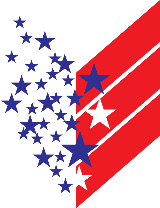 Transition in Place10 Reed Street, Haverhill, MA 01832Phone: (978)-891-4944 Fax: (978)-891-8319gpdtip@veteranbenefits.usReferring Agency/ Person: _________________________________              Phone #: _____________________________                                      Fax #: _________________________________      Date:  ______________________________Veteran’s Name: ________________________________________                        Phone #: ______________________________ SSN: _________________________________  DOB: ___________________________  Age: ______________Gender: Male Female Other Refuse     Ethnicity:  HIS   or   NON-HIS   Race: ______________Disabled: Yes No  If Yes, Physical Mental Cognitive – Able to live independently?   Yes    NoPrevious Admission to VNOC? Yes No / If yes, please list programs? ___________________________________                 _____________________________________________________________________________________________Eligible for VA Medical   Yes   No      Service Connected: Yes  No   If YES, Percent: _______________%DD214 Yes No Branch of Service: ____________________ Discharge Status: ____________________________Active Duty – time other than training? Yes  No Total # of active duty days other than training? ____________Program/Service(s) Requested     ---------------------------------------------------------------------------------------------------------------Grant per Diem BridgeGrant per Diem TIPSSVFHousing / HUDImmediate ShelterJob AssistanceEducationTrainingBenefits AssistanceTransportationEmergency AssistanceChild SupportOther: ______________Employment & Income History---------------------------------------------------------------------------------------------------------------Total Income: ______________________ / _______________________                 Is Veteran Working:  Yes No   Current/ Previous Employer Name:              ________________________________________________________________Job Title: ________________ Start/End Date_____________ Hourly Wage $ __________ Weekly Hours:          ________Unemployment Comp        Amount:$__________/_____	SSI		                    Amount:$__________/_____Child Support	                     Amount:$__________/_____	SSDI		                    Amount:$__________/_____Social Security Ret               Amount:$__________/_____	Pension	                    Amount:$__________/_____Workers’ Comp                    Amount:$__________/_____	SVC CON Disability             Amount:$__________/_____Chapter 115/NON-SVC       Amount:$__________/_____      Other Source of Income    Amount:$__________/_____Highest LVL of education: _____________________________    Are you currently enrolled in school:  Yes   NoDo you wish to participate in our DOL – funded workforce reintegration program…………………………….      Yes   NoDo you have a valid driver’s license?  Yes  No               Do you have your own private transportation?  Yes   NoHousing needs-------------------------------------------------------------------------------------------------------------------------------------Current Housing Status:  Homeless     Imminent risk of homelessness (with-in 14 Days)   Housed / but at Risk (with-in 30 days)                                                             Inmate/Jail diversion     Family/ Friends (couch surfing)                  Subsidized Housing (VASH/ Voucher)                                                             VA in-patient program       Other: ___________________________________________________Current or last address that you lived at and 2 prior addresses:Dates of tenancy: ____________________ to __________________ Reason for Leaving ______________________Previous address: _______________________________________________________________________________City: ________________________________________State: _________________Zip Code ____________________Dates of tenancy: ____________________ to __________________ Reason for Leaving ______________________Previous address: _______________________________________________________________________________City: ________________________________________State: _________________Zip Code ____________________Dates of tenancy: ____________________ to __________________ Reason for Leaving ______________________Previous address: _______________________________________________________________________________City: ________________________________________State: _________________Zip Code ____________________Have you ever had a VASH voucher?    Yes  No    Have you ever lived in subsidized housing?    Yes  NoHave you ever been evicted?    Yes  No     If yes, how many times? ________________Do you have any rental or utility arrears that were not paid?  Yes  No If yes, total amount? _____________What Unit Size is needed:  SRO   1BRM   2 BRM   Other ___________________________Other Household Members:Name: _____________________ Relationship:____________ DOB: __________ Income/Source:______________Name: _____________________ Relationship:____________ DOB: __________ Income/Source:______________Name: _____________________ Relationship:____________ DOB: __________ Income/Source:______________Does Veteran require a handicap accessible unit?  Yes  No  List any modifications or special accommodations needed: _____________________________________________________________________________________Does Veteran or household member require the use of an emotional support/service animal?  Yes  NoSubstance Misuse History----------------------------------------------------------------------------------------------------------------------Is Veteran currently engaged in Treatment:  Yes or  No   If Yes, when did you start? _______________________________Where: __________________________________Drug most recently abused: _____________________________ Date of Sobriety: ___________________________Is Veteran involved in a methadone maintenance program?  Yes  No   Where: ___________________________Mental Health Diagnosis:  Yes No  N/A	     Does Veteran have a history of suicide attempts? Yes NoTherapist Name and Phone:                   ______________________________________________________________________Diagnosis: _____________________________________________________________________________________Medications for Mental Health: ____________________________________________________________________ Psychiatric Hospitalization(s): ______________________________________________________________________Cognitive Issues: (i.e.  Traumatic Brain Injury, TBI):   Yes     No     Unknown   N/ASpecialist Name and Phone:               ______________________________________________________________________Diagnosis: _____________________________________________________________________________________Medications for Cognitive Health: __________________________________________________________________Major Medical Issues: (i.e. diabetes, heart disease, contagious infections)  Yes No   N/A Diagnosis:           ____________________________________________________________________________________Medications for Medical Issues: ___________________________________________________________________Legal History-------------------------------------- Does the Veteran any current or pending charges?  Yes or  NoHas Veteran ever been Arrested and/or Convicted:  Yes or  No Current Court Involvement  Yes or  No Open Charges           Open Warrants           Active Probation            Restraining OrdersIf yes what are the charges/dates: _________________________________________________________________Has Veteran ever been charged or convicted of a Sexual Offense?  Yes or  No (If yes, explain): _____________________________________________________________________________________________________________________________________________________________________________Has Veteran ever been charged or convicted of a Domestic Violence Offense?  Yes or  No (If yes, explain): _____________________________________________________________________________________________________________________________________________________________________________Probation/Parole Officer Name: ________________________________ Phone#: ___________________________Name of Court: ______________________________________ Date of Next Appearance: ____________________Does the Veteran have a history of Violence? Yes No If yes, explain: _______________________________________________________________________________________________________________________________Does the Veteran have a history of Arson? Yes No If yes, explain: ___________________________________________________________________________________________________________________________________Any other significant barriers in the veteran’s life: _______________________________________________________________________________________________________________________________________________________________________________________________________________________________________________________________________________________________________________________________________________Why do you feel that GPD TIP Housing is a good fit for you?                ______________________________________________________________________________________________________________________________________________________________________________________________________________________________________Anything else that you feel that the GPD staff should know when considering you for GPD admission?______________________________________________________________________________________________Level of Care Assessment, Activities of Daily Living, ADL:ADL General 				No Help Needed 		Some Help 		Extensive (Independent) 		Needed 		Total Help Dressing: Upper Body							     			       Dressing: Lower Body 							     			       Hygiene: Hands, Face 							     			       Hygiene: Hair,Teeth,Shaving						     			       Hygiene: Showering							     			       Locomotion: Walking, Wheelchair 					     			       Dining: Set Up, Self-Feeding						     			       Mobility: In/Out Bed, Chair						     			       Mobility 					walker		     wheelchair 	       both Bowel/Bladder			No Help Needed 		Some Help 		Extensive (Independent) 		Needed 		Total HelpBowel: Continence needs 						     			       Bladder: Incontinence needs						     			       Mental/Cognitive Status Alert/Orientated (time, place person) 	Yes 			     NoMemory Loss (short term) 			Yes 			     NoMemory Loss (long term) 			Yes 			     NoWanders 					Yes 			     NoAny challenging behaviors? 			Yes 			     No *This includes things like being disruptive, agitated, or aggressive, abusive, demanding, and/or requiring frequent staff interventions.  Is this prospective resident delusional or has hallucinations? Please describe prospective resident’s emotional status, personality, and demeanor; ____________________________________________________________________________________________________________________________________________________________________________________________________________________________________________________________________________________________________________________________________________________________________________________________________________________________________________________________________________________________________Supporting Documents: (Please attach as many of the following as possible)                      State ID: Yes No       DD-214 (Member-4) (most recent): Yes No          	Recent proof of income:  Yes No                        Social Security Card: Yes No                     US Birth Certificate: Yes No                                 Problem List: Yes No N/A                                           Psychosocial: Yes No             Current Medication List: Yes No                                        US Passport: Yes No N/A____________________________________________________ 			             __________________Signature and Title of Person Completing this form						Date: MM/DD/YYYYReturn completed form to: VNOC Randy Carter. Fax #: 1(978)-891-8304